Annica Black-Schaffer - Uppsala University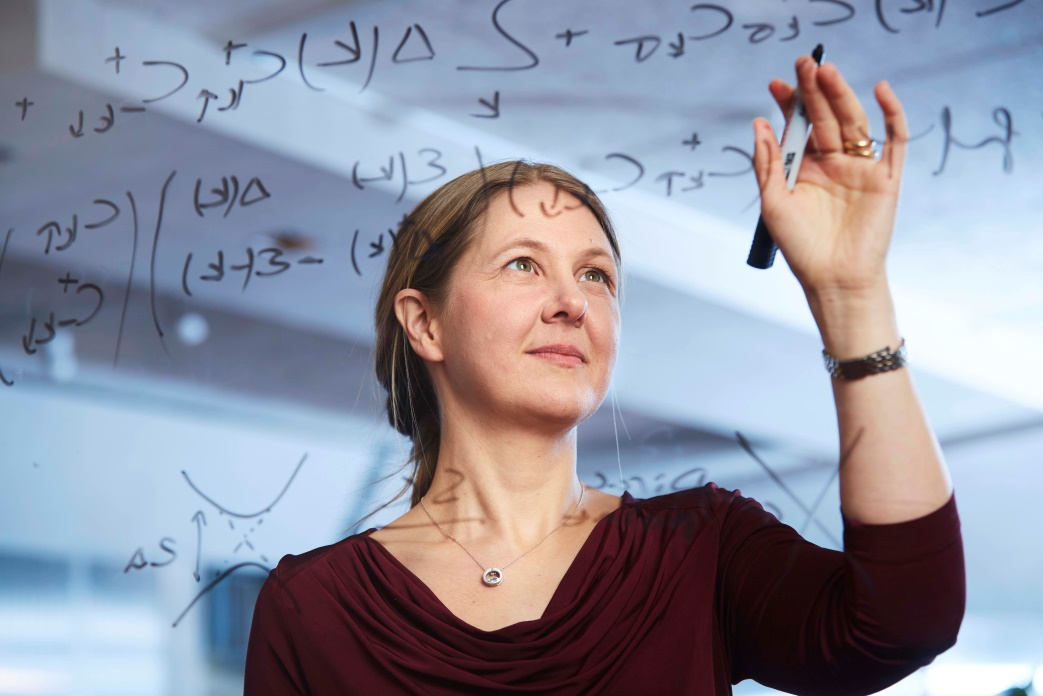 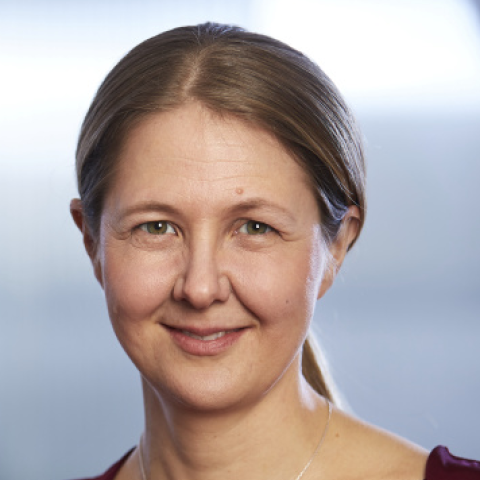 Piotr Deuar, IFPAN, Warsaw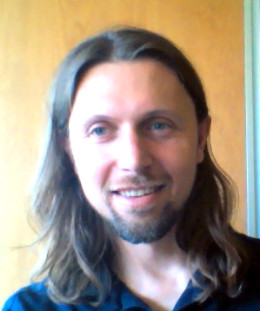 Tadeusz Domański, UMCS, Lublin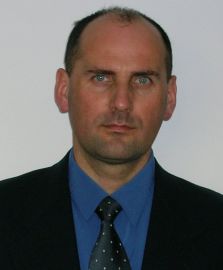 Dariusz KaczorowskiInstitute of Low Temperature and Structure Research, PAS, Wrocław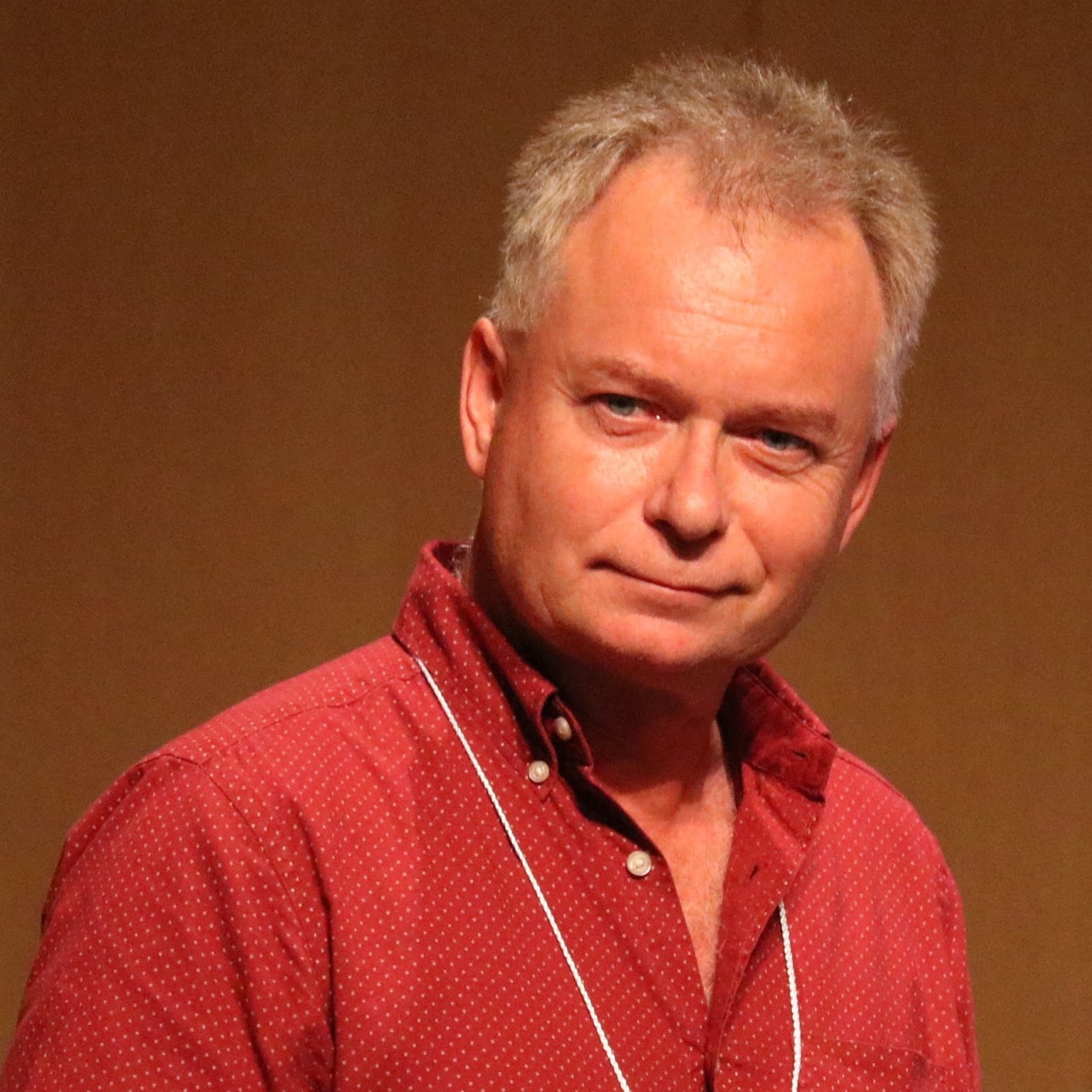 Carmine OrtixSalerno University 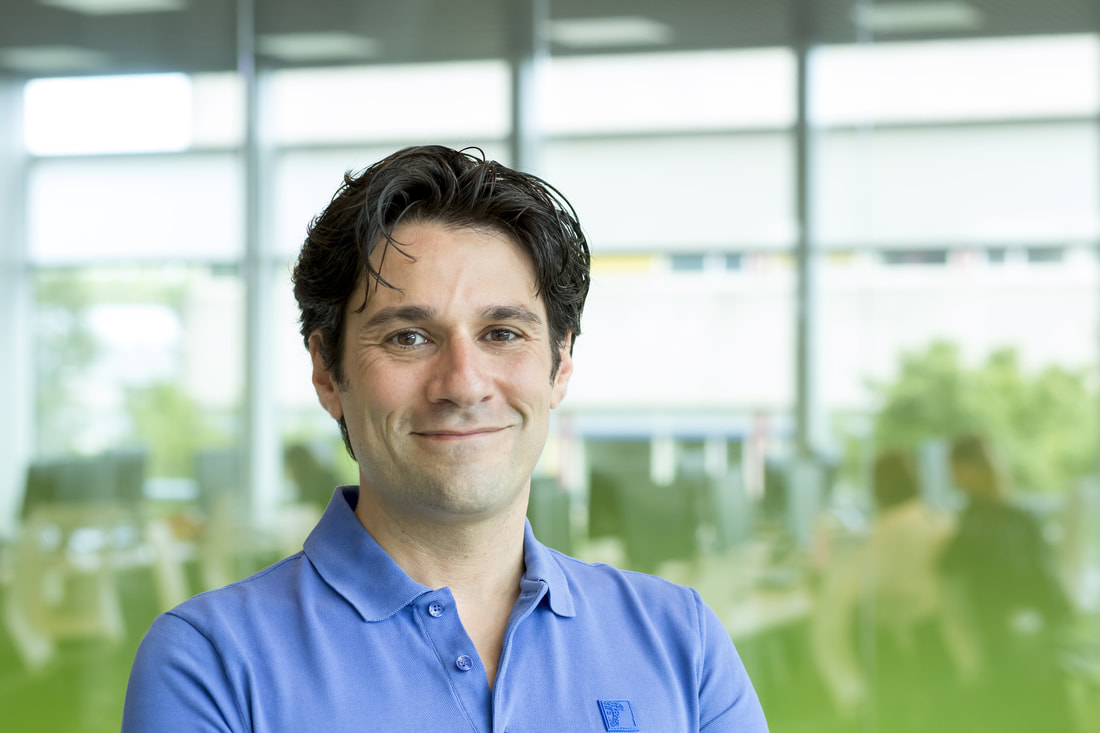 Oliver RaderHelmholtz-Zentrum Berlin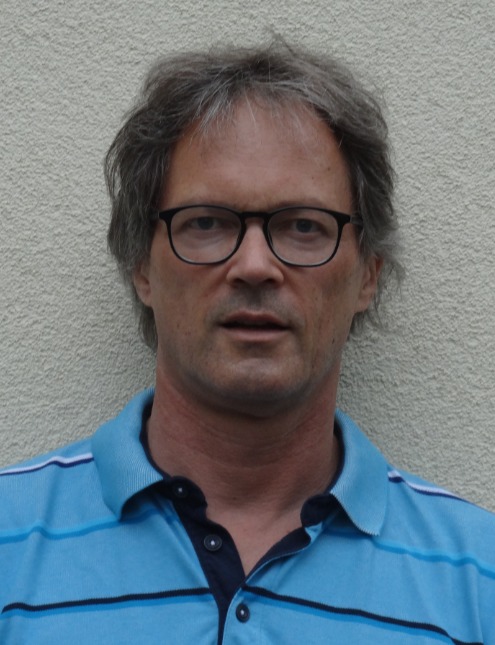 